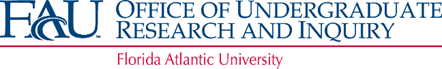 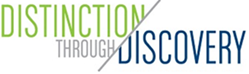 Undergraduate Research Curriculum CommitteeThursday, February 13, 2020  Meeting Minutes12:30 pm to 1:30 pmAttendeesMembers present: T. Hindle, A. Opalinski, D. Mitsova, D. Meeroff, E. Williams, G. Macleod and D. Chamely-WiikOthers present: T. Baker and P. SampedroApproval of August 29, 2019 minutesMotion to approve E. Williams and D. MeeroffNew courses proposed for RI DesignationCommittee review updated syllabi from Dr. Cunningham MVW 2020 RI: Beginning Didgeridoo WS and MVM 4040 RI: Advanced Didgeridoo WS, and have the following recommendations:MVM 4040 A few minor revisions were provided to two of the learning outcomes and to the assessment section focused on being able to document the process of creative inquiry. I outline the specifics below. Pg. 2 Formulate Question. Replace with “Advanced students must formulate, and document questions related to the creative process of composition, revision, and realization of completed piece through final performance (i.e. emphasis on motif development, sonic expression of emotive ideas etc.).” Pg. 2 Plan of Action. Replace with “Students will be required to present Plans of Action for multiple individual projects. The plan of action will include step-by-step details about the creative process.”Page 3 – Assessment: Delete the word “basic” on line 6 – “students will be expected to practice didgeridoo playing.”Graded on a 75-point scale with the following breakdown 25 points – Documented Formulate Question and Plan of Action along with mastery and critique of didgeridoo playing techniques From an operational standpoint, for preserving documentation of the critique – the Committee recommended having students post these in a discussion board on Canvas for example. Since 5 years from now, this course will be re-evaluated for RI designation, the reviewers suggested using this venue for documentation of the research process (detailed more clearly now in the formulate question and plan of action SLOs), which could be submitted in addition to them seeing a video of a student playing.MVM 2020There was some discourse related to whether this course plays a primary role in learning how to play the instrument or if the focus was for example the making of the instrument using different materials etc. The committee had lots of ideas in which we could suggest refining the language for research intensive but felt that the syllabus in its current form seemed to focus more on an exposure to and building skills of using the musical instrument. Regarding moving these courses to UUPC, the committee suggested two options:Dr. Cunningham can submit MVM 4040 Advance Didgeridoo pending the recommended changes to the syllabus.Tabling both courses to the next URCC meeting and DCW will meet with Dr. Cunningham to go through the syllabiRI Designation Fast Track updateUUPC approved the RI course fast tracking process and recommended to extend the submission process through May 2021. College deans and Department chairs, along with their college liaisons will lead the selection of the courses for RI fast track.Deadlines for Spring 2020 by the end of April, for Fall 2020 around November. DCW will email liaisons (cc. chairs of colleges and curriculum committees) updated RI fast tracking submission deadlines.HON – G. Macleod (URCC) and J. Earles (Liaison) will team up to work on list of possible RI fast tacking coursesMeeting adjourned 1:23 pm